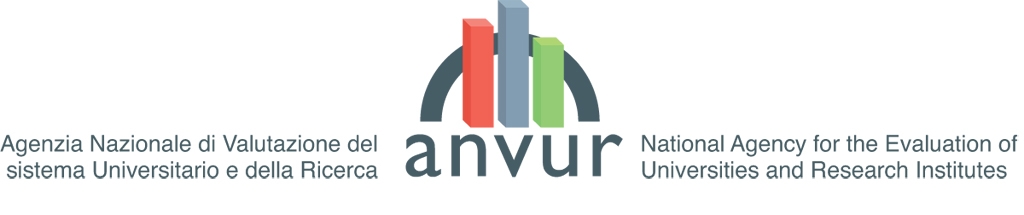 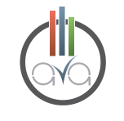 Allegato 5 alle Linee Guida per l’accreditamento periodico delle Sedi e dei Corsi di Studio universitariSCHEDA INDICATORI DI ATENEOVersione del 10/08/2017Viene riportato di seguito un esempio di Scheda di indicatori di ateneo, disponibile nel portale SUA-CdS (http://ava.miur.it/), i cui contenuti vengono aggiornati annualmente dall’ANVUR. Nello stesso portale è presente una Nota Metodologica con la descrizione dettagliata di ciascun indicatore. Scheda Indicatori di ATENEO		INFORMAZIONI GENERALI* Immatricolati per la prima volta all’Ateneo	 ** Immatricolati per la prima volta al Sistema UniversitarioGruppo A – Indicatori relativi alla didattica (DM 987/2016, allegato E)Gruppo B – Indicatori di internazionalizzazione (DM 987/2016, allegato E)* Indicatori basati sugli avvii di carrieraGruppo C – Indicatori di qualità della ricerca e dell’ambiente di ricerca (DM 987/2016, allegato E)Gruppo D – Sostenibilità economico-finanziaria (DM 987/2016, allegato E)Gruppo E  - Ulteriori indicatori per la valutazione della didattica (DM 987/2016, allegato E) Indicatori di approfondimento per la sperimentazione – Percorso di studio e regolarità delle carriereIndicatori di approfondimento per la sperimentazione – Soddisfazione e occupabilitàIndicatori di approfondimento per la sperimentazione – Consistenza e qualificazione del corpo docente** Indicatori basati sugli Immatricolati per la prima volta al Sistema Universitario o iscritti per la prima volta a una LM	*** Dato disponibile dall’a.a. 2016/2017Ateneo______________________________________________________________________________________________________________________________________________________________________________________________________________________________________Codice MIUR AteneoCodice MIUR Ateneo_________Area geograficaArea geografica□ Nord□ Centro□ Sud e Isole□ Sud e Isole□ Sud e IsoleStatale o non stataleStatale o non statale□ Statale□ Non statale□ Non statale□ Non statale□ Non statale□ Non statale□ Non stataleTipo di AteneoTipo di Ateneo□ Tradizionale□  Telematico o con più del 30% dei corsi a distanza□  Telematico o con più del 30% dei corsi a distanza□  Telematico o con più del 30% dei corsi a distanza□  Telematico o con più del 30% dei corsi a distanza□  Telematico o con più del 30% dei corsi a distanza□  Telematico o con più del 30% dei corsi a distanzaAccreditamento periodico della sedeAccreditamento periodico della sedeDM di accreditamento (link)DM di accreditamento (link)DM di accreditamento (link)Accreditamento periodico della sedeAccreditamento periodico della sedeGiudizio sulla SedeGiudizio sulla SedeGiudizio sulla SedeAccreditamento periodico della sedeAccreditamento periodico della sedeDurata accreditamento (Sede e CdS)Durata accreditamento (Sede e CdS)Durata accreditamento (Sede e CdS)Accreditamento periodico della sedeAccreditamento periodico della sedeRapporto Anvur (link)Rapporto Anvur (link)Rapporto Anvur (link)201620152014StrutturaStrutturaStrutturaStrutturaNr. di Dipartimenti Legge 240 al 31/12  (o Facoltà per gli Atenei non statali)PersonalePersonalePersonalePersonaleNr. di docenti in servizio al 31/12Nr. di personale TA in servizio al 31/12Nr. ore di didattica erogata dal personale docente a tempo indeterminatoNr. ore di didattica erogata dal personale docente a tempo determinatoNr. ore di ore di didattica erogataNr. ore di didattica potenzialea.a. 2015/16a.a. 2014/15a.a. 2013/14StudentiStudentiStudentiStudentiAvvii di carriera al primo anno* (L; LMCU; LM)Immatricolati puri** (L; LMCU)Iscritti per la prima volta a LMIscritti (L; LMCU; LM)Iscritti Regolari ai fini del CSTD (L; LMCU; LM)Iscritti Regolari ai fini del CSTD, immatricolati puri** (L; LMCU; LM)Corsi attiviCorsi attiviCorsi attiviCorsi attiviTriennaliCiclo unicoMagistraliXXXII Ciclo(2016/17)XXXI Ciclo(2015/16)XXX Ciclo(2014/15)DottoratiIdIndicatore2015/162015/162015/162014/152014/152014/152013/142013/142013/14IdIndicatoreATENEOAtenei dello stesso tipoAtenei dello stesso tipoATENEOAtenei dello stesso tipoAtenei dello stesso tipoATENEOAtenei dello stesso tipoAtenei dello stesso tipoIdIndicatoreATENEOnell’area geoin ItaliaATENEOnell’area geoin ItaliaATENEOnell’area geoin ItaliaiA1Percentuale di studenti iscritti entro la durata normale dei CdS che abbiano acquisito almeno 40 CFU nell’a.s.*iA2Percentuale di laureati (L; LM; LMCU) entro la durata normale dei corsi*iA3Percentuale di iscritti al primo anno delle L, LMCU provenienti da altre Regioni*iA4Percentuale iscritti al primo anno delle LM, laureati in altro Ateneo*iA5aRapporto studenti regolari/docenti (professori a tempo indeterminato, ricercatori a tempo indeterminato, ricercatori di tipo a e tipo b) per i corsi dell’area medico-sanitaria*iA5bRapporto studenti regolari/docenti (professori a tempo indeterminato, ricercatori a tempo indeterminato, ricercatori di tipo a e tipo b) per i corsi dell’area scientifico-tecnologica*iA5cRapporto studenti regolari/docenti (professori a tempo indeterminato, ricercatori a tempo indeterminato, ricercatori di tipo a e tipo b) per i corsi dell’area umanistico-sociale*iA6aPercentuale di Laureati occupati a un anno dal Titolo (L), per i corsi dell’area medico-sanitariaiA6bPercentuale di Laureati occupati a un anno dal Titolo (L), per i corsi dell’area scientifico-tecnologicaiA6cPercentuale di Laureati occupati a un anno dal Titolo (L), per i corsi dell’area umanistico-socialeiA7aPercentuale di Laureati occupati a tre anni dal Titolo (LM; LMCU), per i corsi dell’area medico-sanitariaiA7bPercentuale di Laureati occupati a tre anni dal Titolo (LM; LMCU), per i corsi dell’area scientifico-tecnologicaiA7cPercentuale di Laureati occupati a tre anni dal Titolo (LM; LMCU) per i corsi dell’area umanistico-socialeiA8Percentuale dei docenti di ruolo che appartengono a settori scientifico-disciplinari (SSD) di base e caratterizzanti per i corsi di studio (L; LMCU; LM), di cui sono docenti di riferimentoiA9Proporzione di corsi LM che superano il valore di riferimento (0.8)iA10Percentuale di CFU conseguiti all'estero dagli studenti regolari sul totale dei CFU conseguiti dagli studenti entro la durata normale dei corsi*iA11Percentuale di laureati (L; LM; LMCU) entro la durata normale dei corsi che hanno acquisito almeno 12 CFU all’estero*iA12Percentuale di studenti iscritti al primo anno dei corsi di laurea (L) e laurea magistrale (LM; LMCU) che hanno conseguito il precedente titolo di studio all’esteroIndicatoreAteneoiA_C_1aRisultati dell’ultima VQR a livello di sede (IRAS1)iA_C_1aPercentuale di prodotti attesi sul totsle UniversitàIdIndicatoreXXXII Ciclo (2016/17)XXXII Ciclo (2016/17)XXXII Ciclo (2016/17)XXXI Ciclo (2015/16)XXXI Ciclo (2015/16)XXXI Ciclo (2015/16)XXX Ciclo (2014/15)XXX Ciclo (2014/15)XXX Ciclo (2014/15)IdIndicatoreATENEOAtenei dello stesso tipoAtenei dello stesso tipoATENEOAtenei dello stesso tipoAtenei dello stesso tipoATENEOAtenei dello stesso tipoAtenei dello stesso tipoIdIndicatoreATENEOnell’area geoin ItaliaATENEOnell’area geoin ItaliaATENEOnell’area geoin ItaliaiA_C_2Indice di qualità media dei collegi di dottorato (R + X medio di Ateneo)iA_C_3Percentuale degli iscritti al primo anno dei corsi di dottorato che si sono laureati in altro AteneoIdIndicatore2015/162015/162015/162014/152014/152014/152013/142013/142013/14IdIndicatoreATENEOAtenei dello stesso tipoAtenei dello stesso tipoATENEOAtenei dello stesso tipoAtenei dello stesso tipoATENEOAtenei dello stesso tipoAtenei dello stesso tipoIdIndicatoreATENEOnell’area geoin ItaliaATENEOnell’area geoin ItaliaATENEOnell’area geoin ItaliaiA_C_4Percentuale di professori e ricercatori assunti nell’anno precedente non già in servizio presso l’AteneoIndicatore201520142013ISEFIDEBIPIdIndicatore2015/162015/162015/162014/152014/152014/152013/142013/142013/14IdIndicatoreATENEOAtenei dello stesso tipoAtenei dello stesso tipoATENEOAtenei dello stesso tipoAtenei dello stesso tipoATENEOAtenei dello stesso tipoAtenei dello stesso tipoIdIndicatoreATENEOnell’area geoin ItaliaATENEOnell’area geoin ItaliaATENEOnell’area geoin ItaliaGruppo E – Ulteriori Indicatori per la valutazione della didattica (DM 987/2016, allegato E)Gruppo E – Ulteriori Indicatori per la valutazione della didattica (DM 987/2016, allegato E)Gruppo E – Ulteriori Indicatori per la valutazione della didattica (DM 987/2016, allegato E)Gruppo E – Ulteriori Indicatori per la valutazione della didattica (DM 987/2016, allegato E)Gruppo E – Ulteriori Indicatori per la valutazione della didattica (DM 987/2016, allegato E)Gruppo E – Ulteriori Indicatori per la valutazione della didattica (DM 987/2016, allegato E)Gruppo E – Ulteriori Indicatori per la valutazione della didattica (DM 987/2016, allegato E)Gruppo E – Ulteriori Indicatori per la valutazione della didattica (DM 987/2016, allegato E)Gruppo E – Ulteriori Indicatori per la valutazione della didattica (DM 987/2016, allegato E)Gruppo E – Ulteriori Indicatori per la valutazione della didattica (DM 987/2016, allegato E)Gruppo E – Ulteriori Indicatori per la valutazione della didattica (DM 987/2016, allegato E)iA13Percentuale di CFU conseguiti al I anno su CFU da conseguire**iA14Percentuale di studenti che proseguono al II anno nella stessa classe di laurea**iA15Percentuale di studenti che proseguono al II anno nella stessa classe di laurea avendo acquisito almeno 20 CFU al I anno**iA15BISPercentuale di studenti che proseguono al II anno nella stessa classe di laurea avendo acquisito almeno 1/3 dei CFU previsti al I anno**iA16Percentuale di studenti che proseguono al II anno nella stessa classe di laurea avendo acquisito almeno 40 CFU al I anno**iA16BISPercentuale di studenti che proseguono al II anno nella stessa classe di laurea avendo acquisito almeno 2/3 dei CFU previsti al I anno**iA17Percentuale di immatricolati (L; LM; LMCU) che si laureano entro un anno oltre la durata normale dei corsi nella stessa classe di laurea**iA18Percentuale di laureati che si iscriverebbero di nuovo allo stesso corso di studioiA19Ore di docenza erogata da docenti assunti a tempo indeterminato sul totale delle ore di docenza erogataiA20Rapporto tutor/studenti iscritti (per gli Atenei Telematici o con più del 30% dei corsi a distanza)iA21Percentuale di studenti che proseguono la carriera nel sistema universitario al II anno**iA21bisPercentuale di studenti che proseguono la carriera nel sistema universitario al II anno nello stesso Ateneo**iA22Percentuale di immatricolati (L; LM; LMCU) che si laureano entro la durata normale dei corsi nella stessa classe di laurea**iA23Percentuale di immatricolati (L; LM; LMCU) che proseguono la carriera  al secondo anno in un differente CdS dello stesso Ateneo**iA24Percentuale di abbandoni della classe di laurea dopo N+1 anni**iA25Proporzione di laureati complessivamente soddisfatti del CdSiA26aProporzione di laureati occupati a un anno dal Titolo (LM; LMCU), per area medico-sanitariaiA26bProporzione di laureati occupati a un anno dal Titolo (LM; LMCU), per area scientifico-tecnologicaiA26cProporzione di Laureati occupati a un anno dal Titolo (LM; LMCU), per area umanistico-socialeiA27aRapporto studenti iscritti/docenti complessivo per l'area medico-sanitariaiA27bRapporto studenti iscritti/docenti complessivo per l'area scientifico-tecnologicaiA27cRapporto studenti iscritti/docenti complessivo per l'area umanistico-socialeiA28aRapporto studenti iscritti al primo anno/docenti degli insegnamenti del primo anno, per l'area medico-sanitariaiA28bRapporto studenti iscritti al primo anno/docenti degli insegnamenti del primo anno, per l'area scientifico-tecnologicaiA28cRapporto studenti iscritti al primo anno/docenti degli insegnamenti del primo anno, per l'area umanistico-socialeiA29Rapporto tutor in possesso di Dottorato di Ricerca / Iscritti (per gli Atenei Telematici o con più del 30% dei corsi a distanza, secondo DM 987/2016, art. 3, c. 3)***